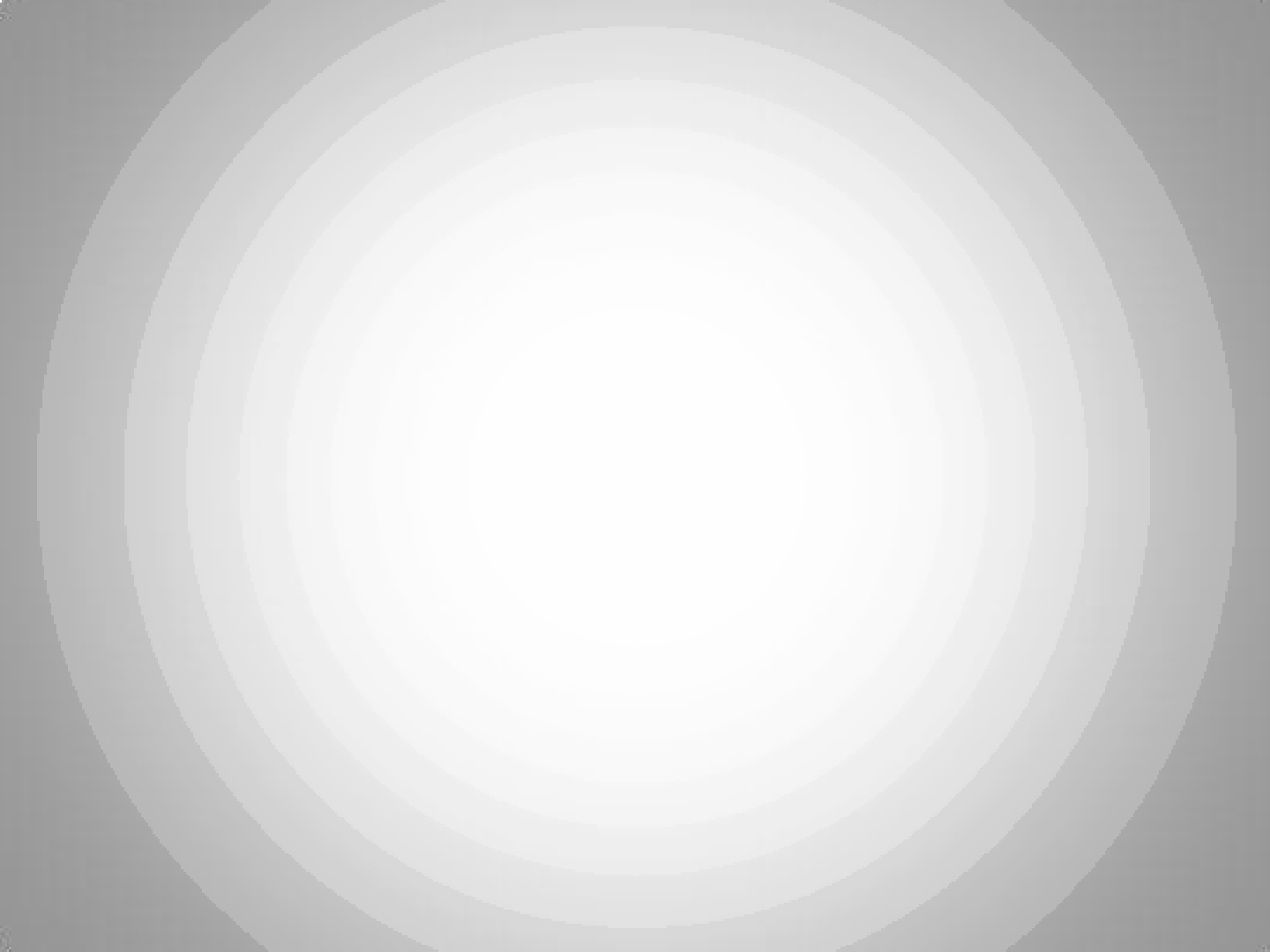 GASTOS COM PUBLICIDADE 2015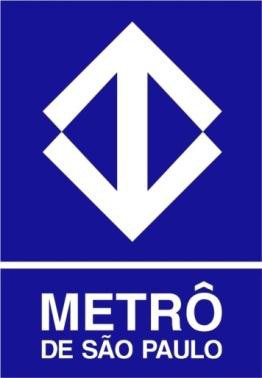 1GASTOS COM PUBLICIDADE 2015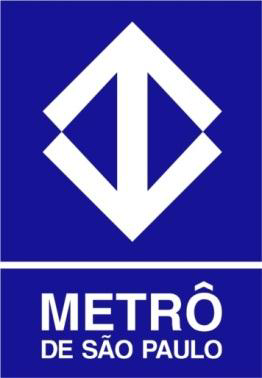 2GASTOS COM PUBLICIDADE 2015Agência Giacometti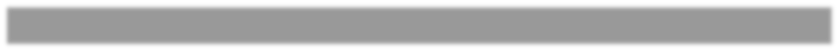 3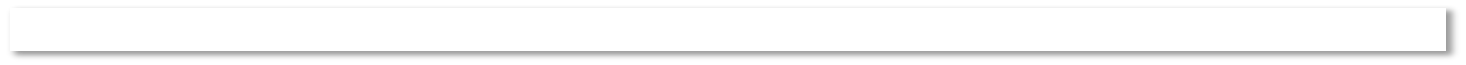 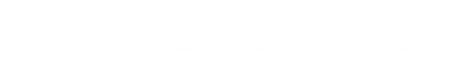 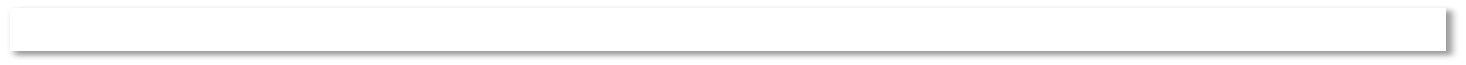 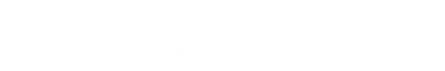 GASTOS COM PUBLICIDADE 2015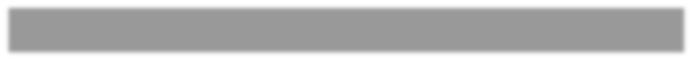 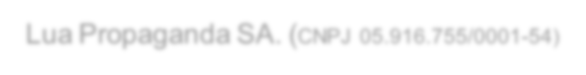 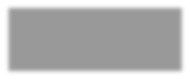 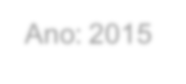 4GASTOS COM PUBLICIDADE 2015Agência Lua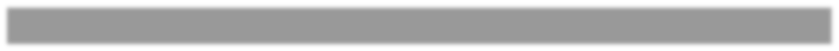 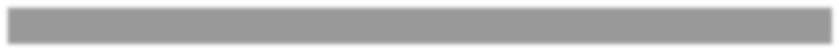 5GASTOS COM PUBLICIDADE 20156GASTOS COM PUBLICIDADE 2015Agência Nova SB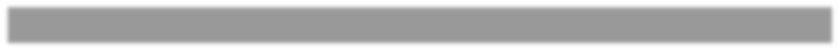 7GASTOS COM PUBLICIDADE 2015Agência Nova SB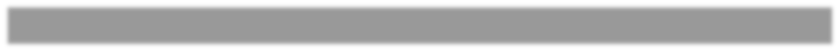 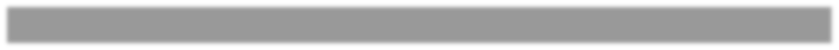 8GASTOS COM PUBLICIDADE 2015Agência Nova SB9Giacometti & Associados Comunicação Ltda.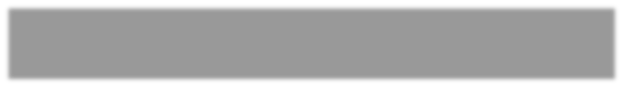 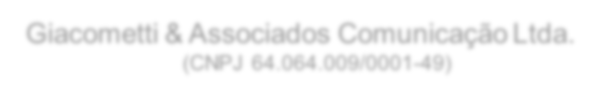 (CNPJ 64.064.009/0001-49)Giacometti & Associados Comunicação Ltda.(CNPJ 64.064.009/0001-49)Ano: 2015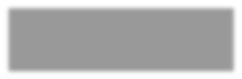 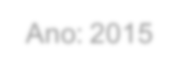 Ano: 2015DESPESADESPESADESPESAVALORES PAGOSPRODUÇÃO DE MATERIAIS PARA AÇÃO DE COMUNICAÇÃOPRODUÇÃO DE MATERIAIS PARA AÇÃO DE COMUNICAÇÃOPRODUÇÃO DE MATERIAIS PARA AÇÃO DE COMUNICAÇÃOR$ 1.258.070,43VEICULAÇÃO (MÍDIA)REVISTAREVISTAR$ 9.500,00VEICULAÇÃO (MÍDIA)JORNALJORNALR$ 285.556,94Razão SocialCNPJ511 FILMES LTDA – EPP17.618.761/0001-04ARTE VISÃO VAN GOGH13.361.914/0001-20CAMERA PRESS LETTERA EDITORA LTDA61.207.296/0001-00MEMOARTE - INSTITUTO DE FOMENTO DA MEMÓRIA ARTÍSTICA, CULTURA E SOCIAL05.497.116/0001-00QUALIMEDIA INTELIGÊNCIA EM SOCIAL MEDIA LTDA.18.422.529/0001-69SUPERNOVA PRODUÇÕES S/S LTDA.07.693.429/0001-50CONCEPT AGÊNCIA DE COMUNICAÇÃO LTDA.10.328.747/0001-27MAMMUT PRODUÇÕES CINEMATOGRÁFICA LTDA.69.055.812/0001-30STILGRAF ARTES GRÁFICAS E EDITORA LTDA.67.935.122/0001-40CACIQUE PRODUÇÕES ARTÍSTICAS LTDA.05.655.934/0001-85Razão SocialCNPJENGENHO EDITORA TÉCNICA LTDA.47.178.942/0001-28Razão SocialCNPJJORNAL DIÁRIO DE SÃO PAULO07.602.781/0001-33DESPESADESPESAVALORES PAGOSPRODUÇÃO DE MATERIAIS PARA AÇÃO DE COMUNICAÇÃOPRODUÇÃO DE MATERIAIS PARA AÇÃO DE COMUNICAÇÃOR$ 25.340,61PRODUÇÃO PARA VEICULAÇÃOR$ 110.000,00VEICULAÇÃO (MÍDIA)RÁDIOR$ 1.845.018,73Razão SocialCNPJLEOGRAF GRÁFICA E EDITORA LTDA00.356.213/0001-50MONTANDON & DIAS COMUNICAÇÕES E EDITORA LTDA.86.902.202/0001-44Razão SocialCNPJRADIO PANAMERICANA SA60.628.922/0001-70Nova SB Comunicação Ltda (CNPJ 57.118.929/0001-37)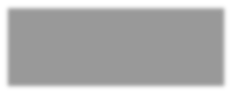 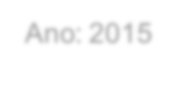 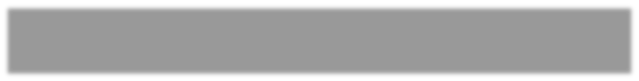 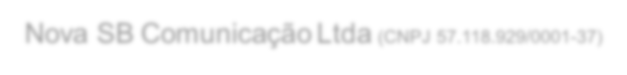 Nova SB Comunicação Ltda (CNPJ 57.118.929/0001-37)Ano: 2015Ano: 2015DESPESADESPESADESPESAVALORES PAGOSSERVIÇOS COMPLEMENTARES DE COMUNICAÇÃOSERVIÇOS COMPLEMENTARES DE COMUNICAÇÃOSERVIÇOS COMPLEMENTARES DE COMUNICAÇÃOR$ 718.379,90PRODUÇÃO DE MATERIAIS PARA AÇÃO DE COMUNICAÇÃOPRODUÇÃO DE MATERIAIS PARA AÇÃO DE COMUNICAÇÃOPRODUÇÃO DE MATERIAIS PARA AÇÃO DE COMUNICAÇÃOR$ 1.372.693,21PRODUÇÃO PARA VEICULAÇÃOPRODUÇÃO PARA VEICULAÇÃOPRODUÇÃO PARA VEICULAÇÃOR$ 52.676,57VEICULAÇÃO (MÍDIA)REVISTAREVISTAR$ 7.600,00VEICULAÇÃO (MÍDIA)RÁDIORÁDIOR$ 6.173.760,29VEICULAÇÃO (MÍDIA)JORNALJORNALR$ 153.409,82Razão SocialCNPJTONALUZ SERVIÇOS SONOROS LTDA05.658.741/0001-88NOVA SB COMUNICAÇÃO LTDA57.118.929/0001-37P+E GALERIA DIGITAL EPP11.674.511/0001-05Razão SocialCNPJMUST EVENTOS E DESENVOLVIMENTO LTDA59.025.437/0001-22STUDIO CULTURA LTDA ME10.216.740/0001-13ASSOCIAÇÃO PAULISTA DE MUNICÍPIOS - APM43.821.388/0001-02Razão SocialCNPJASSOCIAÇÃO BRASILEIRA DE SHOPPING CENTER42.585.588/0001-32ENERGIA 97FM LTDA.50.186.451/0001-33FUNDAÇÃO CASPER LIBERO61.277.273/0001-72KALUA COM E SERV DE PUBLICIDADE LTDA00.833.108/0002-46PANORAMA DIÁRIO COMERCIAL E PUBLICIDADE03.318.040/0001-74PLANALTO FM STEREO SOM S.A60.303.914/0001-53RÁDIO 105 FM LTDA46.705.521/0001-45RÁDIO E TELEVISÃO BANDEIRANTES LTDA60.509.239/0001-13RÁDIO PANAMERICANA S.A60.628.922/0001-70RÁDIO SP UM LTDA.60.680.444/0001-47RÁDIO TRANSAMERICA DE SÃO PAULO LTDA.44.060.192/0001-05RECC RADIO DIFUSÃO E COMUNICAÇÃO LTDA50.686.591/0001-70REDE AUTONOMISTA DE RADIOFUSÃO LTDA.46.869.475/0001-10SOMPUR SÃO PAULO RADIFUSÃO LTDA43.944.370/0001-90TROPICAL RÁDIO DIFUSÃO LTDA ME52.653.391/0001-47VALOR ECONÔMICO S.A03.687.592/0001-50RADIO TOP FM LTDA47.725.825/0001-37